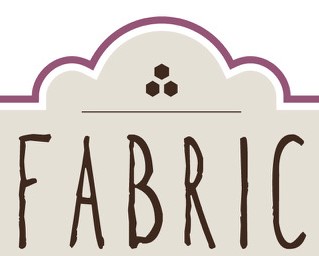 HERZLICH WILLKOMMEN IN UNSEREM CAFÉ!Wir hoffen, dass Sie sich wohlfühlen! Wir haben uns bei der Gestaltung der Räumlichkeiten größte Mühe gegeben. Für neue Anregungen sind wir immer dankbar.  
Falls Sie Fragen haben, sprechen Sie uns einfach an.Unsere derzeitigen Öffnungszeiten sind:Dienstag bis Freitag von 8 Uhr bis 19 UhrSamstag & Sonntag von 10 Uhr bis 18 UhrMontag ist RuhetagIn unserer Konditorei wird mit viel Sorgfalt und guten Zutaten gebackenUnsere Produkte sind frei von:InvertzuckerGlukose-Fructose SirupKokos-, Palm- oder gehärteten FettenMargarinekünstlichen Aromenkünstlichen Farbstoffenkünstlichen ZusatzstoffenBei Unverträglichkeiten oder Allergien sprechen Sie uns gern anGern nehmen wir Ihre Bestellung an der Theke entgegen.Speise- und Getränkekarte    Gern nehmen wir Ihre Bestellung an der Theke entgegen.                  Bitte fragen Sie uns auch nach den Tagesangeboten.(mit * sind die Allergene und Zusatzstoffe gekennzeichnet, die am Ende der Karte    aufgelistet sind)
WAS IN UNSEREN SPEISEN UND GETRÄNKEN ENTHALTEN SEIN KANN*ALLERGENKENNZEICHNUNG :Glutenhaltiges GetreideEier und daraus gewonnene Erzeugnisse Fische und daraus gewonnene Erzeugnisse Schalenfrüchte inkl. Erdnüsse und daraus gewonnene Erzeugnisse Milch und daraus gewonnene ErzeugnisseSoja und daraus gewonnene Erzeugnisse Senf und daraus gewonnene ErzeugnisseSellerie und daraus gewonnene ErzeugnisseSesamsamen und daraus gewonnene Erzeugnisse Schwefeldioxid und Sulfite > 10 mg/kg oder 10 mg/lZUSATZSTOFFE:Mit FarbstoffMit KonservierungsstoffAntioxidationsmittelGeschwefeltGeschwärztMit PhosphatKoffeinhaltigEnthält eine Phenylalaninquelle Bei Rückfragen wenden Sie sich bitte an unser Team.KaffeeEinzelpreisEspresso - *G1,90 €             Espresso Dopio - *G2,80 €Espresso Macchiato - *5, G 2,30 €Espresso Dopio Macchiato - *5, G3,00 €Café Creme - *G2,80 €Café Grande - *G3,20 €Americano - *5,G2,80 €Latte Macchiato – *5, G3,30 €Cappuccino - *5, G2,90 €Café Latte - *5, G3,10 €Flat White -*53,50 €Laktosefreie Milch - *50,30 €Hafermilch - *10,70 €Sojamilch- *60,50 €Monin Shot *4, B0,50 €Portion Eis für Eiskaffee - *51,30 €Portion Sahne für Eiskaffee - *50,60 €TeeDiverse Sorten im Beutel/ChariTea mit br. Kandis oder Honig2,80 €Grün- /Grüntee-Mate-/Roiboos-/Minz-/Good morning (schwarz)- / Darjeeling (schwarz) -, Früchtetee - *GChai Latte Tiger Spice / Chai Latte Tortoise Green Tea *G 3,90 €Frische Minze Tee / Frischer Ingwer Tee 3,00 €Ingwer Shot0,90 €Heiße Premium Schokolade Heiße Premium Schokolade Heiße Premium Schokolade Moccachino (Heiße Schokolade mit Espresso) - *5,G4,40 €Weiße Schokolade - * 4,53,80 €Dunkle Schokolade - *4,53,80 €Gegen den kleinen Hunger  *1,2,3,4,5,7,8,9, B, C, D, EBüffelmozzarella mit hausgemachtem Basilikum Pesto auf geröstetem Dinkelbrot aus der Biobäckerei oder auf einem Bagel 4,60 €Salami auf Frischkäsecreme auf geröstetem Dinkelbrot aus der Biobäckerei oder auf einem Bagel 
4,20 €Serrano Schinken auf Frischkäsecreme auf geröstetem Dinkelbrot aus der Biobäckerei oder auf einem Bagel4,50 €Hausgemachte Thunfischcreme auf geröstetem Dinkelbrot aus der Biobäckerei oder auf einem Bagel4,50 €Hausgemachte Lachscreme mit frischem Dill auf geröstetem Dinkelbrot aus der Biobäckerei oder auf einem Bagel4,50 €Hausgemachte Avocadocreme und Feta Käse auf geröstetem Dinkelbrot aus der Biobäckerei oder auf einem Bagel4,50 €Geröstetes Dinkelbrot aus der Biobäckerei oder ein Bagel mit Frischkäse und Marmelade – süß !  3,50 €Geröstetes Dinkelbrot aus der Biobäckerei oder ein Bagel mit hausgemachten Kräuterfrischkäse  3,50 €Hausgemachte Kuchen, Torten und Quiche nach Tagesangebot - immer frisch. Bitte fragen Sie an der Theke nach !* 1,2,4,5,9
Alkoholfreie KaltgetränkeWasser Viva con Aqua laut 0,33 l2,40 €Wasser Viva con Aqua leise 0,33 l2,40 €Wasser Viva con Aqua laut 0,7 l4,90 €Wasser Viva con Aqua leise 0,7 l4,90 €FRITZ Cola 0,2 l - *A, C, F, G2,30 €FRITZ Cola Zuckerfrei 0,2 l - *A, C, F, G, H2,30 €FRITZ Mischmasch 0,2 l *A, C, F, G2,30 €FRITZ Zitronenlimo 0,2 l * A, C2,30 €FRITZ Orangenlimo 0,2l2,30 €FRITZ spritz - BIO Apfel 0,2 l2,50 €FRITZ spritz - BIO Rhabarber 0,2 l2,50 €ChariTea Red Bio 0,33 l3,20 €ChariTea Black Bio 0,33 l3,20 €ChariTea Green Bio 0,33 l3,20 €ChariTea Mate Bio 0,33 l3,20 €Soda Libre The Basil 0,33 l3,90 €Frisch gepresster Orangensaft 0,2 l3,80 €